﻿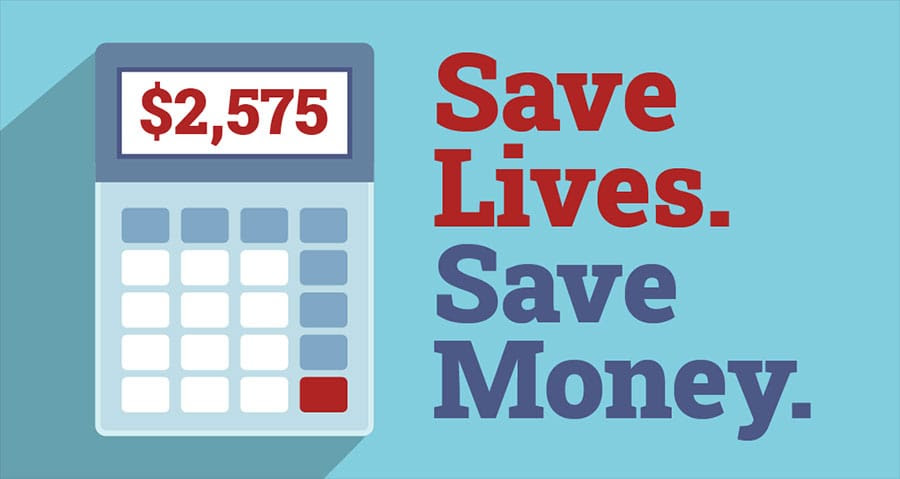 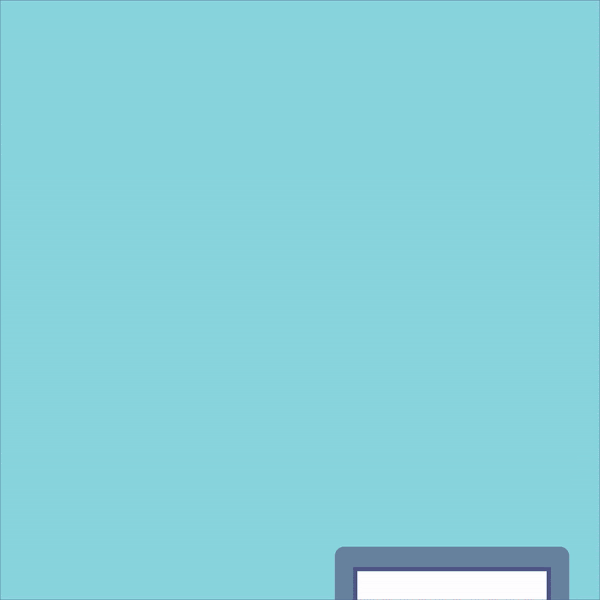 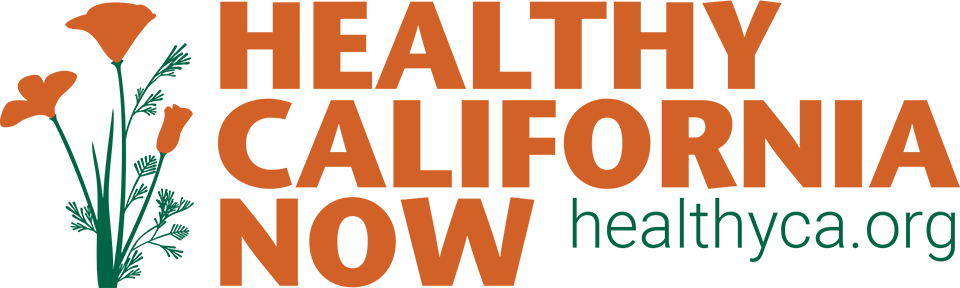 